                            MINISTERIO DE ECONOMÍA, PLANIFICACIÓN Y DESARROLLO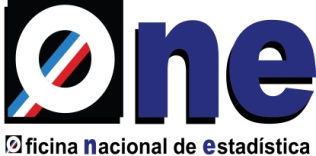 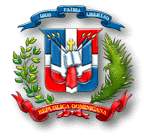                   OFICINA NACIONAL DE ESTADÍSTICA                             Santo Domingo, República Dominicana                                     “Año del Bicentenario del Natalicio de Juan Pablo Duarte”10 de octubre de 2013Reporte de las solicitudes electrónicas recibidasRecepción electrónicaRecepción electrónicaInfo@one.gob.do7Correo Institucional14Total21